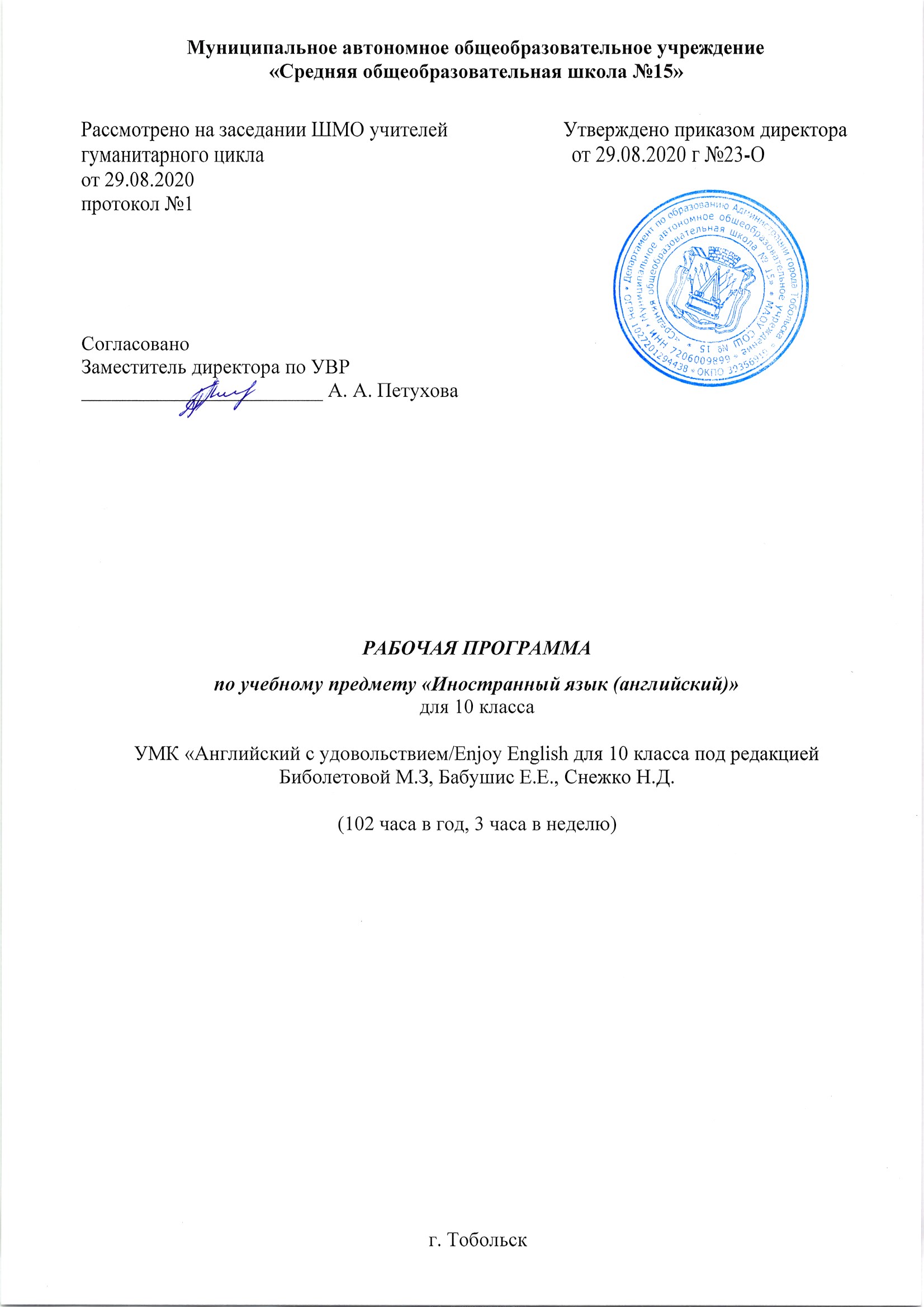 Планируемые результатыПланируемые результаты освоения учебного курса «Иностранный язык (английский)» для 10 классов (базовый уровень) являются одним из важнейших механизмов реализации требований Стандарта к уровню знаний старшеклассников, освоивших программу среднего (полного) общего образования. Личностные результаты выражаются в следующем:понимание важности изучения иностранного языка как средства межличностного и межкультурного общения в современном полиязычном и поликультурном мире;потребность пользоваться иностранным языком как средством познания во всех областях знания, самореализации и социальной адаптации; стремление к самосовершенствованию при изучении предмета «Английский язык», развитию собственной речевой культуры в целом, осознанию возможностей самореализации средствами иностранных языков;развитие личности обучающегося, его речевых способностей, внимания, мышления, памяти и воображения;уважительное отношение к иному мнению, к членам своей семьи, учителю, сверстникам и к другим партнерам по общению;осознание себя гражданином своей страны, любовь и уважение к Родине, к традициям и культурным ценностям; стремление к лучшему пониманию культуры своего народа и готовность содействовать ознакомлению с ней представителей других стран;активная жизненная позиция, готовность отстаивать национальные и общечеловеческие (гуманистические, демократические) ценности, свою позицию гражданина и патриота;приобщение к новому социальному опыту, уважительное и дружелюбное отношение к культуре других народов, позволяющее участвовать в диалоге культур;самостоятельность, эмоционально-нравственная отзывчивость, соблюдение норм речевого и неречевого поведения;владение навыками сотрудничества со сверстниками в процессе речевого общения и проектной деятельности;стремление развивать в себе такие качества, как воля, целеустремленность, креативность, инициативность, эмпатия, трудолюбие, дисциплинированность, а также умение принимать самостоятельные решения и нести за них ответственность;нацеленность на самоопределение и выбор будущей профессиональной деятельности.Метапредметные результатыРегулятивные:- формирование и развитие умения самостоятельно планировать, контролировать, оценивать собственные учебные действия в соответствии с поставленной задачей и условиями её реализации, определять наиболее эффективные способы достижения результата;- развитие способности самостоятельно планировать альтернативные пути достижения целей, осознанно выбирать наиболее эффективные способы решения учебных и познавательных задач;- развитие умения осуществлять самоконтроль результатов учебной деятельности и вносить необходимые коррективы;- формирование способности адекватно оценивать правильность или ошибочность выполнения учебной задачи, её объективную трудность и собственные возможности её решения;- формирование умения выдвигать гипотезы при решении учебных задач и понимания необходимости их проверки;- формирование понимания сущности алгоритмических предписаний и умения действовать в соответствии с предложенным алгоритмом.Коммуникативные:- развитие способности организовывать учебное сотрудничество и совместную деятельность с учителем и сверстниками; - умение работать в группе: находить общее решение и разрешать конфликты на основе согласования позиций и учёта интересов; слушать партнёра; формулировать, аргументировать и отстаивать своё мнение;- развитие умения при отстаивании своей точки зрения, приводить аргументы, подтверждая их фактами;- формирование и развитие умения осознанно строить речевое высказывание в соответствии с задачами коммуникации и составлять тексты в устной и письменной формах;- формирование умений работать в материальной и информационно-образовательной среде в соответствии с содержанием конкретного учебного предмета;- поддержание стремления понимать и принимать позиции другого, различать в его речи: мнение (точку зрения), доказательство (аргументы), факты; гипотезы, аксиомы, теории;Познавательные:- развитие способности видеть и применять понятийный аппарат изучаемого предмета в других дисциплинах, в окружающей жизни;- развитие умения находить в различных источниках информацию, необходимую для решения учебной задачи, и представлять её в понятной форме; принимать решение в условиях неполной и избыточной, точной и вероятностной информации;- развитие умения понимать и использовать средства наглядности (рисунки, чертежи, схемы и др.) для иллюстрации, интерпретации, аргументации;- составлять тезисы, различные виды планов (простых, сложных и т.п.);- преобразовывать информацию из одного вида в другой (таблицу в текст, диаграмму и пр.);- освоение способов решения проблем творческого, поискового и учебно-исследовательского характера.Предметные результатыДля полноценного иноязычного общения необходимо формирование у учащихся иноязычной коммуникативной компетенции в четырех основных видах деятельности.ГоворениеУчащийся научится:- вести диалог (диалог этикетного характера, диалог-расспрос, диалог побуждение к действию; комбинированный диалог) в стандартных ситуациях неофициального общения в рамках освоенной тематики, соблюдая нормы речевого этикета, принятые в стране изучаемого языка.- вести диалог-обмен мнениями;- вести диалог-расспрос на основе нелинейного текста (таблицы, диаграммы и т. д.).- строить связное монологическое высказывание с опорой на зрительную наглядность и/или вербальные опоры (ключевые слова, план, вопросы) в рамках освоенной тематики;- описывать события с опорой на зрительную наглядность и/или вербальную опору (ключевые слова, план, вопросы);- давать краткую характеристику реальных людей и литературных персонажей;передавать основное содержание прочитанного текста с опорой или без опоры на текст, ключевые слова/ план/ вопросы;- описывать картинку/ фото с опорой или без опоры на ключевые слова/ план/ вопросы.кратко высказываться без предварительной подготовки на заданную тему в соответствии с предложенной ситуацией общения;- кратко высказываться с опорой на текст (таблицы, диаграммы, расписание и т. п.);- кратко излагать результаты выполненной проектной работы.АудированиеУчащийся научится:- воспринимать на слух и понимать основное содержание несложных аутентичных текстов, содержащих некоторое количество неизученных языковых явлений;- воспринимать на слух и понимать нужную/интересующую/ запрашиваемую информацию в аутентичных текстах, содержащих как изученные языковые явления, так и некоторое количество неизученных языковых явлений.- выделять основную тему в воспринимаемом на слух тексте;- использовать контекстуальную или языковую догадку при восприятии на слух текстов, содержащих незнакомые слова.ЧтениеУчащийся научится:- читать и понимать основное содержание несложных аутентичных текстов, содержащие отдельные неизученные языковые явления;- читать и находить в несложных аутентичных текстах, содержащих отдельные неизученные языковые явления, нужную/интересующую/ запрашиваемую информацию, представленную в явном и в неявном виде;- читать и полностью понимать несложные аутентичные тексты, построенные на изученном языковом материале;- выразительно читать вслух небольшие построенные на изученном языковом материале аутентичные тексты, демонстрируя понимание прочитанного;- устанавливать причинно-следственную взаимосвязь фактов и событий, изложенных в несложном аутентичном тексте;- восстанавливать текст из разрозненных абзацев или путем добавления выпущенных фрагментов.Письменная речьУчащийся научится:- заполнять анкеты и формуляры, сообщая о себе основные сведения;- писать короткие поздравления с употреблением формул речевого этикета, принятых в стране изучаемого языка, выражать пожелания;- писать личное письмо в ответ на письмо-стимул с употреблением формул речевого этикета, принятых в стране изучаемого языка: сообщать краткие сведения о себе и запрашивать аналогичную информацию о друге по переписке; выражать благодарность, извинения, просьбу; давать совет и т. д.;- писать небольшие письменные высказывания с опорой на образец/план.- делать краткие выписки из текста с целью их использования в собственных устных высказываниях;- составлять план/ тезисы устного или письменного сообщения;кратко излагать в письменном виде результаты проектной деятельности.Социокультурные знания и уменияУчащийся научится:- употреблять в устной и письменной речи в ситуациях формального и неформального общения основные нормы речевого этикета, принятые в странах изучаемого языка;- представлять родную страну и культуру на английском языке;- понимать социокультурные реалии при чтении и аудировании в рамках изученного материала.Содержание учебного предметаТематическое планированиеРаздел (Unit)Планируемые знанияПланируемые уменияРаздел 1: Начни снова. Ученик должен знать:Глагольную форму Present Simple.Лексику по теме: "Возможности продолжения образования в высшей школе".Правила употребления в речи Present Perfect.Правила построения условных предложений 1 типа.Видовременные формы глагола в активном и пассивном залоге.Правила построения косвенной речи.Правила словообразования.Правила употребления наречий.Образование сослагательного наклонения с глаголом wish.Выражения с союзами.Использование слова time в разных сочетаниях.Ученик должен уметь:Высказывать свое мнение и запрашивать мнение других.Читать текст с полным пониманием.Кратко передавать содержание текста.Найти наиболее значимые факты в тексте.Использовать разные видовременные формы глаголов.Строить вопросительные предложения.Активно использовать новую лексику в речи.Переводить предложения из прямой речи в косвенную.Вести диалог.Аргументировать свои идеи.Раздел 2: История моей семьи: связь поколений.Ученик должен знать:Построение глагольных форм группы Past.Видовременные формы глагола в активном и пассивном залоге.Употребление модальных глаголов.Структуру построения вопросительных предложений.Структуру построения условных предложений 2 типа.Глаголы с послелогами.Употребление V- ing.Ученик должен уметь:Читать многосложные слова с правильным ударением.Выразить свое отношение к прослушанной информации.Выделить основную мысль текста.Кратко излагать содержание текста.Аргументировать свои высказывания.Употреблять в речи глаголы с послелогами.Обсудить текст.Раздел 3. Прогресс и цивилизация.Ученик должен знать:Порядок слов в предложении.Употребление модальных глаголов may/might.Правила образования степеней сравнения прилагательных.Правила словообразования существительных с суффиксами.Правила образования условных предложений.Неличные формы глагола – инфинитив, герундий.Международные слова.Способы выражения будущего действия.Ученик должен уметь:Понимать высказывания в условиях непосредственного общения.Выделять и находить необходимую информацию из текста.Обсудить полученную информацию из печатного и прослушанного текста.Обобщить изложенные в тексте факты.Отвечать на вопросы к тексту.Выразить свое мнение.Составить план к тексту.Пересказывать текст.Делать выводы.Уметь использовать опоры для составления моделей.Раздел 4: Мир возможностей.Ученик должен знать:Структуры разговорного характера.Способы выражения предпочтения.Употребление выражений с глаголом get be used to/get used to.Словообразование: глагол – существительное – прилагательное.Предлоги средств транспорта.Интонацию в вопросительных предложениях.Соединительные слова и словосочетания.Значения слова mind.Способы выражения запрета.Выражение вежливого обращения.Ученик должен уметь:На слух извлечь информацию.Отвечать на вопросы.Высказать свое мнение по теме.Прогнозировать содержание текста по предтекстовым упражнениям и по заголовку.Задавать вопросы.Озаглавить текст.Кратко излагать прочитанное.Вести беседу по теме.Письменно фиксировать полученную информацию.Употреблять предлоги средств транспорта.Обобщать информацию.Правильно ставить ударение в сложных словах.Вести беседу – обмен мнениями.Выявлять наиболее значимые факторы.Выполнять КИМы к ЕГЭ.РазделИзучаемые в рамках разделов темыКол-во часовUNIT 1. START ANEWUNIT 1. START ANEWUNIT 1. START ANEW1Start anew - Новая школа: новые ожидания и тревоги. Некоторые особенности школьного образования в США и Великобритании. Школа вчера и сегодня. Советы школьного психолога: как эффективно организовать свое время.62What`s in? - Что я думаю о школе. Дискуссия о школьной форме: является ли форма проявлением дискриминации молодежи. Имидж молодого человека как проявление его внутреннего мира.43Are you keen on sports? - Спорт в жизни подростка. Популярные и экстремальные виды спорта. Новые виды спортивных соревнований. Безопасность при занятиях спортом. Олимпийские игры. Спортивная честь и сила характера. Спортивные занятия в школе, их организация.64Where words fall… - Молодежь в современном мире. Досуг молодежи: музыкальные предпочтения, популярные солисты и группы. Письмо в молодежный журнал. Музыка в культуре и жизни разных стран. Повседневная жизнь подростка. Отношения с друзьями.55Where does time go? - Повседневная жизнь подростка. Отношения с друзьями. Как управлять своим временем, разумно сочетая напряженную учебу, общение и отдых.4UNIT 2. TALKING ON FAMILY MATTERSUNIT 2. TALKING ON FAMILY MATTERSUNIT 2. TALKING ON FAMILY MATTERS1Exploring your family - История моей семьи. Связь поколений.42Family room - Семейная гостиная. Рассказ о своей семейной гостиной.43What makes a family happy? - Из жизни близнецов. Родственники, братья и сестры. Взаимоотношения между ними. Бывает ли детям неловко за родителей? Когда родителям бывает неловко за детей. Большие семьи. Маленькие семьи. Что делает семью счастливой?64Family disagreements - Что может провоцировать семейные ссоры? Полезны ли ссоры для семейных отношений? Как родители относятся к моим друзьям.65Days to remember - Памятная семейная дата. Космическая свадьба. 3UNIT 3. CIVILISATION AND PROGRESSUNIT 3. CIVILISATION AND PROGRESSUNIT 3. CIVILISATION AND PROGRESS1Learning from the past - Что такое цивилизация? Как археологические открытия помогают узнать историю Земли. Как жили люди в древности. Древние цивилизации, их развитие. Причины упадка древних цивилизаций. Чему учат уроки прошлого? Влияние изобретений на развитие человечества.82Progress and development - Высокие технологии как часть нашей жизни. Результаты технического прогресса в нашем быту. Наша зависимость от технологий. Может ли современный человек обойтись без компьютера? Обратная сторона прогресса - влияние человека на окружающую его среду. Влияние человека на жизнь планеты. Нравственный аспект технического прогресса. Приз для прославивших человеческий дух. Жорес Алфёров — лауреат приза Киото.83Man-made wonders of the world - Рукотворные чудеса света. Всемирно известные сооружения древности и современности. Перспективы технического прогресса.74Robots of the future - Роботизация как тенденция современного мира. Роботы будущего. Преимущества новых изобретений в области техники. Недостатки новых изобретений в области техники.7UNIT 4. THE WORLD OF OPPORTUNITIESUNIT 4. THE WORLD OF OPPORTUNITIESUNIT 4. THE WORLD OF OPPORTUNITIES1Away from home - Мир возможностей. Путешествие как способ расширить свой кругозор. Известные программы обмена для школьников за рубежом. 52From here to there - Твой опыт путешественника. Путешествие как способ расширить свой кругозор. Маршрут, транспорт, впечатления от путешествий. Лондонское метро: история и современность.63Manners make the man - Стиль поведения. Что такое хорошие манеры?  Некоторые особенности поведения в разных странах. Вызывающее и невежливое поведение в обществе. Как вести себя в незнакомом окружении? Некоторые особенности поведения англичан. Что может удивить иностранца в поведении россиян? «Этикетный разговор» и его особенности.74Culture shock - Культурный шок как восприятие нами непонятных явлений другой культуры. Основные правила вежливости. Заметки для путешественника, посещающего другую страну.6Включая:Контрольные работы4Работа над ошибками4ИтогоИтого102